Сценарий  интегрированной образовательной деятельности(социальное – коммуникативное, познание, физическая культура) с использованием презентации«Дикие животные»Младший возрастЦель: формирование знаний и представлений о диких животныхЗадачи:1. Формировать элементарные знания и представления о диких животных: заяц, белка, еж, лисица, волк, медведь. Учить различать их по внешнему виду.2. Развивать речь, активизировать словарь детей.3. Развивать слуховое восприятие, внимание, мышление.4. Воспитывать интерес к окружающему миру, эмоциональную восприимчивость и отзывчивость.Оборудование: презентация, кукла Машенька.Педагог: Ребята, к нам пришла кукла Машенька. Поздоровайтесь с Машенькой. (Дети здороваются с куклой). Она хочет нас познакомить со своими друзьями, которые живут в лесу.  Давайте послушаем ее историю.(Слайд)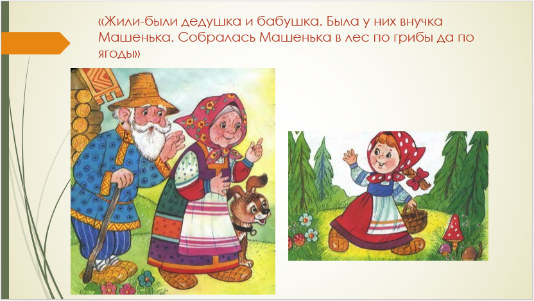 Жила Машенька у бабушки с дедушкой. Собралась она однажды в лес по грибы да по ягоды. Шла она по лесу шла и вдруг увидела, что кто то сидит в кустах. Раздвинула она кусты, а там…(Слайд)    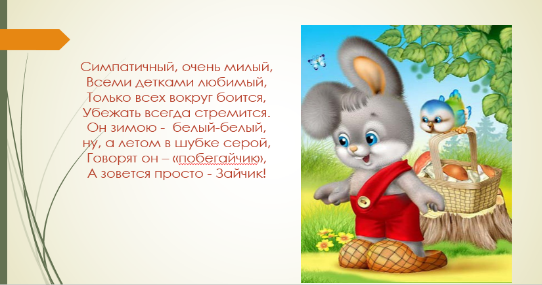 «Симпатичный, очень милый,
Всеми детками любимый,
Только всех вокруг боится,
Убежать всегда стремится.
Он зимою -  белый-белый,
Ну, а летом в шубке серой,
Говорят он – «побегайчик»,
А зовется просто –….»(Дети говорят: «Зайчик»)Правильно, молодцы.(Слайд)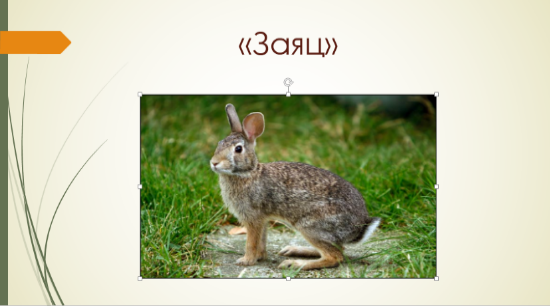 Давайте поиграем с зайчиком! (Включает звук)Вы молодцы ребята, зайчику так было весело что он помог Машеньке собирать ягоды. Машенька попрощалась с зайчиком и отправилась дальше. Вдруг она увидела, что кто то прыгает по деревьям – с ветки на ветку. Это была белочка.(Слайд)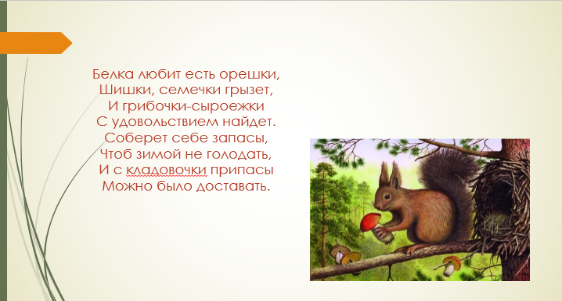 «Белка любит есть орешки,
Шишки, семечки грызет,
И грибочки-сыроежки
С удовольствием найдет.
Соберет себе запасы,
Чтоб зимой не голодать,
И с кладовочки припасы
Можно было доставать»(Слайд)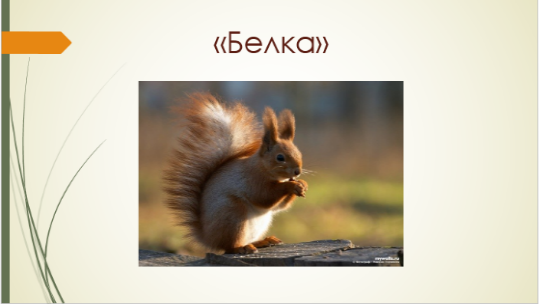 Белочка подружилась с Машенькой и угостила ягодами и грибочками из своей кладовочки. И девочка отправилась дальше в лес. И тут она повстречала другого лесного жителя.(Слайд)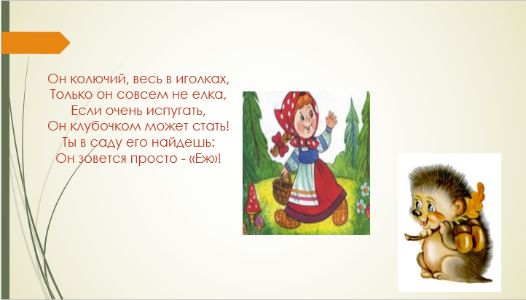 «Он колючий, весь в иголках,
Только он совсем не елка,
Если очень испугать,
Он клубочком может стать!
Ты в саду его найдешь:
Он зовется просто - «Еж»!»(Дети говорят хором «Еж»)(Слайд)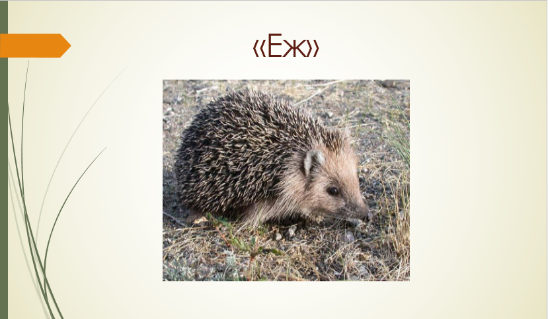 Ежик очень любит фыркать, давайте повторим за ежиком. (Дети имитируют звуки ежика). Молодцы! Ежик очень любит собирать грибы в лесу, он поделился с Машенькой и она отправилась дальше. Шла она шла и встретила еще одного лесного жителя.«Он живет в лесу густом,
В серой шубке и с хвостом.
Щелкает зубами,
С острыми клыками»Ребята, вы догадались кто это? (Ответы детей). Молодцы, правильно это волк.(Слайд)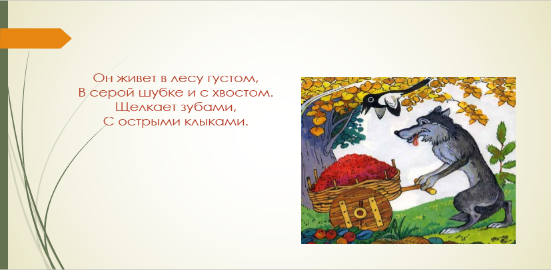 Хоть у волка и большие острые клыки, он оказался совсем не злой и помог Машеньке собирать ягоды. Машенька попрощалась с волком и отправилась дальше.(Слайд)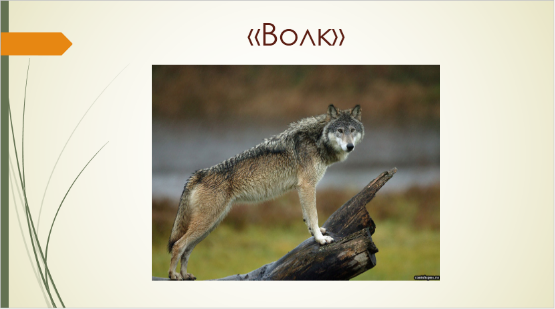 Шла Машенька шла и услышала шорох. Она и спрашивает:«Кто крадется между сосен?
Шубку огненную носит?
Чей там хвост в траве густой
Замелькал как золотой?
Это девица – краса,
Ярко рыжая ….» (Дети отвечают «Лиса»). Действительно ребята, это лиса.(Слайд)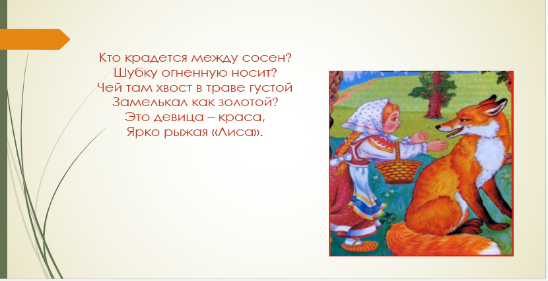 Вон она какая красавица, лесная жительница, какой у нее красивый пушистый рыжий хвост.(Слайд)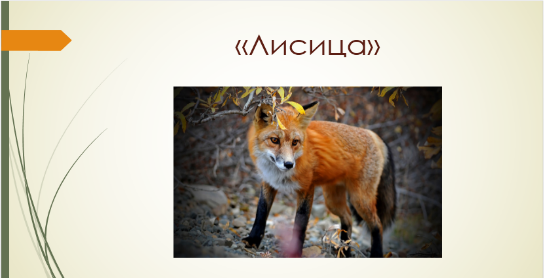 Лисица с радостью согласилась помочь Машеньке вот только не любит она не грибы не ягоды собирать, поэтому она позвала медведя.(Слайд)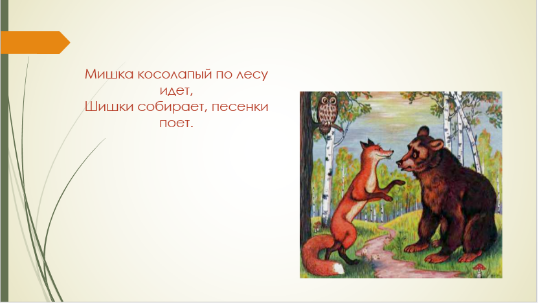 «Мишка косолапый по лесу идет,
Шишки собирает, песенки поет.»Ребята, давайте тоже споем с Мишей и с танцуем. (Включает звук. Дети танцуют согласно тексту песни).(Слайд)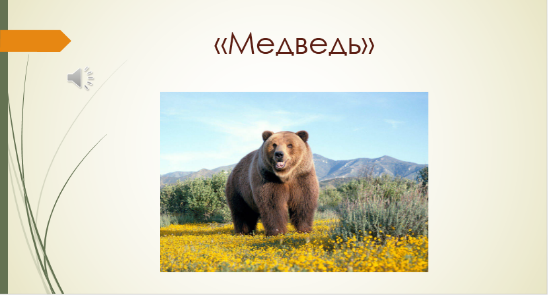  Молодцы ребята, медведю очень понравился наш танец и он согласился помочь Машеньке. А пока они собирают ягоды, давайте еще раз вспомним, каких диких животных девочка встретила в лесу?(Слайд)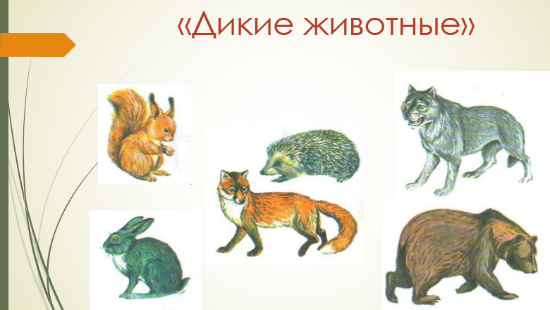 (Ответы детей) Молодцы, ребята! А медведь не только ягоды помог собирать, но и до дома Машеньку довел, где ее ждали бабушка с дедушкой.(Слайд)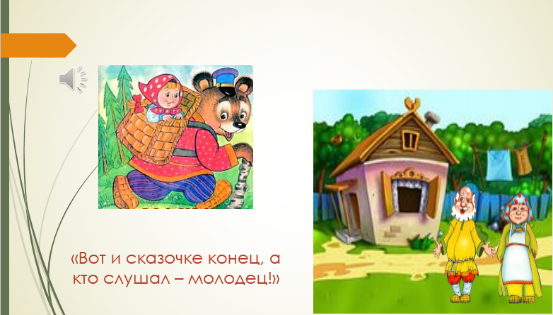 Вот и сказочке конец, а вы ребята - молодцы, выходите танцевать. (Включает музыку)